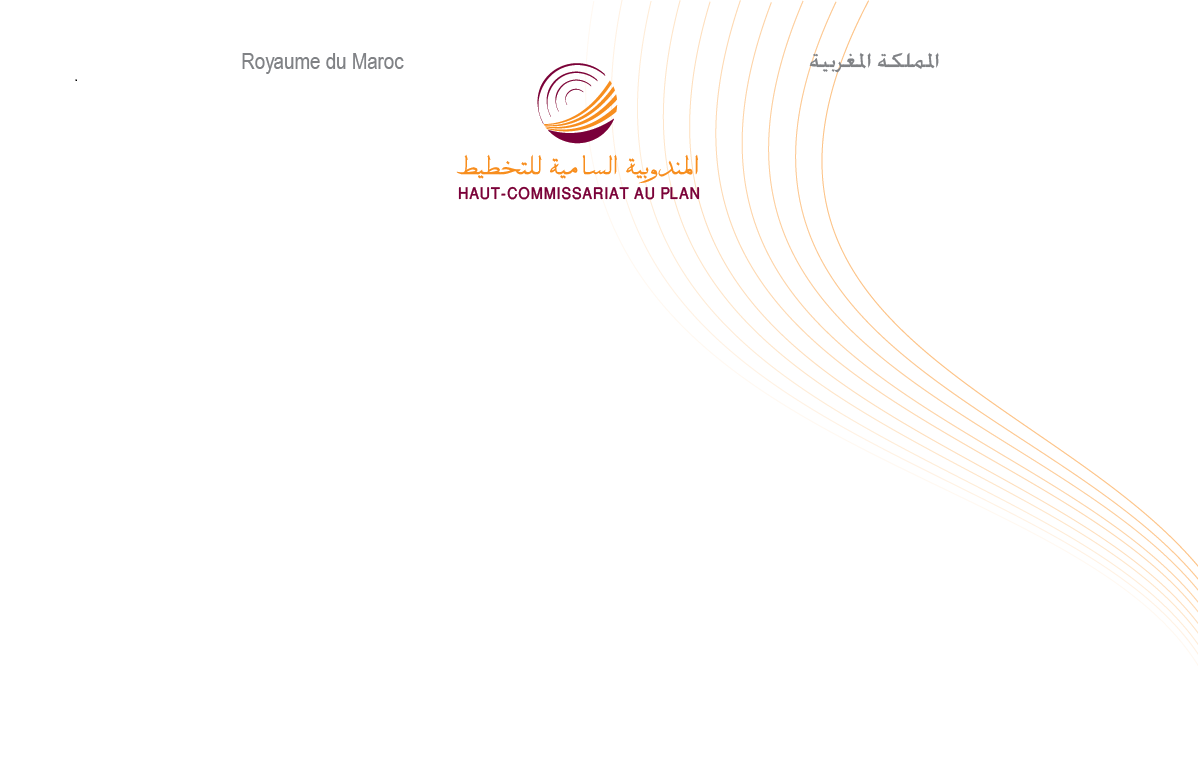 Note d’information sur la situation économique nationale au troisième trimestre 2019L’arrêté des comptes nationaux fait ressortir une croissance de l’économie nationale à 2,1% au troisième trimestre 2019, au lieu de 3% durant le même trimestre de l’année précédente. Les activités non agricoles ont affiché une augmentation de 3% et celles du secteur agricole une baisse de 5,3%.Ces données interviennent dans un contexte de révision à la baisse de la croissance du premier et deuxième trimestre 2019 à 2,5% et 2,2% au lieu de 2,8% et 2,5% respectivement, en raison de la révision tardive des données relatives à l’activité agricole, celle-ci ayant accusé au cours de ces deux trimestres des baisses respectives de  5,5% et 5,4%.Une croissance économique, toujours, soutenue par les activités non agricoles C’est ainsi qu’au troisième 2019, la valeur ajoutée du secteur primaire en volume, corrigée des variations saisonnières, a enregistré une baisse de 4,9% en volume, au lieu d’une hausse de 2,7% réalisée durant la même période en 2018. Ceci s’explique aussi bien par la baisse de l’activité de l’agriculture de 5,3% au lieu d’une hausse de 3,8% une année auparavant, et qu’à celle de la pêche de 1,3% au lieu d’une baisse de 8,6%.De son côté, la valeur ajoutée du secteur secondaire, en volume, a réalisé un ralentissement de son taux d’accroissement passant de 2,9% le même trimestre de l’année précédente à 2,8%.  Ceci résulte de l’amélioration des valeurs ajoutées :de l’électricité et eau de 11,3% au lieu de 6,5%. du bâtiment et travaux publics de 1,3% au lieu d’une baisse 0,1% ; et de ralentissement du rythme d’accroissement de celles :de l’industrie d’extraction, à 2,2% au lieu de 4,1% ; des industries de transformation, à 1,9% au lieu de 3,2%.La valeur ajoutée du secteur tertiaire, en revanche, a réalisé la même hausse que l’année passée  soit 3,1% durant le troisième trimestre de l’année 2019, marquée par une amélioration des activités: des services rendus par l’Administration Publique générale et la sécurité sociale, avec 4,4% au lieu de 2,7%; du commerce avec 2,9% au lieu de 2,2%;des services de l’éducation, de la santé et de l’action sociale, avec 1,6% au lieu d’une stagnation. et de ralentissement de la croissance des activités: des hôtels et restaurants, à 4,7% au lieu de 5,7%;des services rendus aux ménages et aux entreprises, à 3,8% au lieu de 4,5%; du transport, à 3,2% au lieu de 3,3% ;des postes et télécommunications, à 1,9% au lieu de 2,5% ;des services financiers et assurances, à 1,2% au lieu de 1,6%.Au total, la valeur ajoutée des activités non agricoles a connu, ainsi, une hausse de 3% au lieu de 2,6% le troisième trimestre de l’année 2018. 
Dans ces conditions, avec le net ralentissement de l’accroissement des impôts sur les produits nets des subventions à 3,1% au lieu de 4,4%, le Produit Intérieur Brut (PIB) en volume s’est accru de 2,1% durant le troisième trimestre 2019 au lieu de 3% une année auparavant.Aux prix courants, le PIB a connu une augmentation de 3% au lieu de 2,9% une année auparavant, dégageant ainsi une augmentation du niveau général des prix de 0,9%.Une croissance soutenue par la consommation finale et les échanges extérieurs  Une demande intérieure en net ralentissementLa demande intérieure s’est accru de 1,6% au troisième trimestre 2019 au lieu de 5,9% la même période de l’année 2018, contribuant ainsi pour 1,8 point à la croissance économique nationale au lieu de 6,4 points. Les dépenses de consommation finale des ménages ont connu une hausse de 2% au lieu de 3,6%, contribuant pour 1,2 point à la croissance au lieu de 2,1 points. De son côté, la consommation finale des administrations publiques a affiché une augmentation de 4% au lieu de 3,7%, avec une contribution à la croissance de 0,8 point au lieu de 0,7 point. En revanche, l’investissement brut (formation brute de capital fixe et variation de stocks) a enregistré une baisse de 0,4% au lieu d’une hausse de 11,4%, avec une contribution négative à la croissance de (-0,2) point au lieu de 3,7 points, durant le même trimestre de l’année précédente.Une contribution positive des échanges extérieurs Les échanges extérieurs de biens et services ont dégagé une contribution positive à la croissance, se situant à 0,3 point au lieu d’une contribution négative de 3,5 points le même trimestre de l’année précédente. Les exportations de biens et services ont affiché une hausse de 7,9% durant le troisième trimestre 2019 au lieu de 2,7% une année auparavant, avec une contribution à la croissance de 3 points au lieu de 1 point. Alors que les importations ont connu un ralentissement à 5,5% au lieu de 9,9%, avec une contribution négative de (-2,7) points au lieu de (-4,5) points une année passée.Une baisse du besoin de financement de l’économieAvec une augmentation de 9,5%  des revenus nets reçus du reste du monde au lieu d’une baisse de 24,7% durant le troisième trimestre 2018, le revenu national brut disponible a progressé de 3,4% au troisième trimestre 2019 au lieu de 1,8% l’année précédente. Compte tenu de l’accroissement de 2,7% de la consommation finale nationale en valeur au lieu de 4,8% enregistré une année auparavant, l’épargne nationale s’est située à 26,5% du PIB au lieu de 25,9%.L’investissement brut a représenté 30,6% du PIB au lieu de 32,7% durant le même trimestre de l’année précédente. Le besoin de financement de l’économie nationale a connu ainsi une baisse, passant à 4,1% du PIB après avoir été de 6,8%..En annexe les tableaux présentant les résultats des comptes nationaux du troisième trimestre 2019.(*) Révision due à  l’actualisation des données relatives à la production agricoleTableau4- valeurs ajoutées (cvs-cjo) du premier semestre 2019 aux prix de l'année précédenteTableau4- valeurs ajoutées (cvs-cjo) du premier semestre 2019 aux prix de l'année précédenteTableau4- valeurs ajoutées (cvs-cjo) du premier semestre 2019 aux prix de l'année précédente  chainés base 2007 par branche d'activité en glissement annuel (%)  chainés base 2007 par branche d'activité en glissement annuel (%)  chainés base 2007 par branche d'activité en glissement annuel (%)1er trimestre 20192ème trimestre 20191er trimestre 20192ème trimestre 2019secteur agricole (*)-5,5-5,4secteur non agricole3,83,3  Pêche18,45,1  Industrie d’extraction5,6-1,2  Industries de transformation2,52,5  Electricité et eau23,520,9  Bâtiment et travaux publics1,51,2  Commerce3,83,3  Hôtels et restaurants3,44,7  Transports2,92,9  Postes et télécommunications2,31,5  Activités financières et assurances2,52,9  Services rendus aux entreprises et services personnels4,54,0  Administration publique générale et sécurité sociale3,43,6  Education, santé et action sociale0,20,6Impôts sur les produits nets des subventions1,92,5 Produit intérieur brut en volume2,52,2 PIB hors agriculture3,63,2 Produit intérieur brut en valeur3,33,4